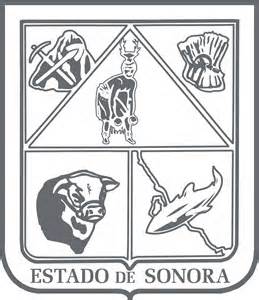                  GOBIERNO DEL ESTADO DE SONORA          	      17-SRH-P14-F01/REV.01            DESCRIPCIÓN DE PUESTO											ID: 1208-003OBJETIVOApoyo en la atención a aspectos estratégicos que propicien el desarrollo de las actividades ganaderas.RESPONSABILIDADESRELACIONES
MEDIDORES DE EFICIENCIA
DATOS GENERALES DEL PERFILGrado de estudios	Grado de estudios requerido y deseable.	Requerido:  	Deseable:   ¿El puesto requiere alguna especialización académica?	Carrera:	 Licenciatura en Economía, Licenciatura en Administración	Área:	 Administrativa, Políticas Públicas¿El puesto requiere experiencia laboral?La experiencia laboral requerida.6 meses en área administrativa¿La ejecución del puesto requiere del conocimiento del inglés o algún otro idioma?Grado de dominio del idioma inglés¿La ejecución del puesto requiere del conocimiento de manejo de computadora?Nivel de conocimientos de computación.¿Qué nivel de habilidad de trato con personas requiere el puesto?Habilidad de trato con personas.¿Cuál es el nivel de la responsabilidad gerencial necesaria?Nivel de responsabilidad gerencial¿Cuál es el resultado esencial del puesto?El resultado esencial del puesto y el resultado secundario más importante.En primer lugar: 
En segundo lugar:  En relación al servicio a la comunidad y a los objetivos sociales y políticos del Gobierno del Estado, su puesto:Orientación del puesto.Manejo de personal requeridoNúmero de personas a cargo del titular del puestoRecursos financieros a su cargo(M = 000; MM = 000,000 de pesos anuales)¿Si maneja recursos financieros, su responsabilidad sobre ellos es?Tipo de responsabilidad sobre los recursos financieros que maneja.Tipo de Análisis PredominanteMarco de actuación y supervisión recibidaDATOS DE APROBACIÓNInformación provista por:                                                      Información aprobada por:DATOS GENERALESDATOS GENERALESDATOS GENERALESDATOS GENERALESTítulo actual del puesto funcional:Asistente y Seguimiento de ProgramasDependencia/Entidad:Secretaría de Agricultura, Ganadería, Recursos Hidráulicos, Pesca y Acuacultura     Área de adscripción:Dirección General de Desarrollo GanaderoReporta a:Director General de Desarrollo GanaderoPuestos que le reportan:NingunoRevisar, analizar y canalizar con las diferentes áreas las peticiones de los productores para darles respuesta.Recibir del personal técnico los avances en las dictaminaciones, verificaciones y conclusiones de obras para dar informes a la Dirección General.Participar en el análisis de las reglas de operación para la realización de la convocatoria.Recabar y analizar información del sector para utilidad de informes, toma de decisiones y estrategias.Compilar la información requerida por los diversos órganos de control que auditan la aplicación de los recursos de los programas de la Dirección General.Internas:a) Dirección de Desarrollo Ganadero: para seguimiento a peticiones de los productores para dar respuesta en forma oportuna; Así mismo verificar seguimiento de dictaminaciones, verificaciones y                                                                 	conclusiones de obras y recabar información del sector.	b) Dirección de Integración de Programas Pecuarios: para seguimiento a peticiones de los  productores para dar respuesta en forma oportuna.Externas:a) Con las asociaciones ganaderas locales: para compilar información del sector b) Con SAGARPA: para seguimiento de los programas en conjunto.Cumplimiento en tiempo y forma de la información requerida a la Dirección General.Sexo:Estado Civil:Edad:Entre 25 a 60 años. Nombre: Nombre:    Cargo:Asistente y Seguimiento de Programas    Cargo:Director General de Desarrollo Ganadero